RESOLUCIÓN NÚMERO DIECIOCHO, NÚMERO CORRELATIVO MIGOBDT-2018-0014. UNIDAD DE ACCESO A LA INFORMACIÓN DEL MINISTERIO DE GOBERNACIÓN Y DESARROLLO TERRITORIAL. San Salvador, a las catorce horas con veinte minutos del día quince de febrero de dos de dos mil dieciocho. CONSIDERANDO: I. Que habiéndose presentado solicitud a la  Unidad de Acceso a la Información  de esta Secretaria de Estado por: -----------------------------------------, el día 7 de febrero del año 2018. En la cual requiere: " 1. De los procesos de compra de combustibles otorgados entre 2010 y 2017 por esa institución a la empresa Ingeniería de Hidrocarburos S.A. de C.V. se pide la siguiente información:            -Proporcionar el listado de las estaciones o gasolineras autorizadas por la empresa o persona contratada para proceder al canje de los cupones o vales de combustible, ya sea de licitaciones, libre gestión, compra directa, u cualquier otro que aplique según la legislación nacional u otro tipo de normativa. 2. Copia de facturas, vauchers o de cualquier otro tipo de documento que haya sido entregado por la empresa como comprobante de la compra de combustible o el canje de cupones de combustible. En este caso se pide solo copia de una muestra de 10 documentos por contrato o acuerdo de compra.” II. Que la referida solicitud cumple con todos los requisitos establecidos en el artículo 66 de la Ley de Acceso a la Información Pública (LAIP) y el artículo 50 del Reglamento de la Ley antes citada, asimismo, la información solicitada no se encuentra entre las excepciones enumeradas en los artículos 19 y 24 de la Ley y 19 de su Reglamento. III. Conforme artículo 70 de la LAIP, se trasladó la solicitud a la Dirección de Administración y Logística, remitiendo la información solicitada en el considerando I de la presente. POR TANTO, conforme a los Art. 86 inc. 3° de la Constitución, y  Arts. 2, 7, 9, 50, 62 y 72 de la Ley de Acceso a la Información Pública, esta dependencia, RESUELVE: 1° CONCEDER el acceso a la información solicitada. 2° Remítase la presente por medio señalada para tal efecto. NOTIFÍQUESE.JENNI VANESSA QUINTANILLA GARCÍAOFICIAL DE INFORMACIÓN AD-HONOREM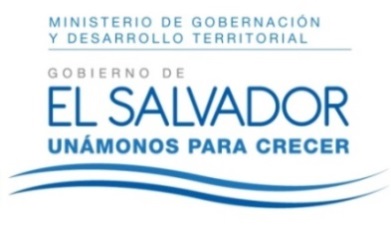 MINISTERIO DE GOBERNACIÓN Y DESARROLLO TERRITORIALREPÚBLICA DE EL SALVADOR, AMÉRICA CENTRALMINISTERIO DE GOBERNACIÓN Y DESARROLLO TERRITORIALREPÚBLICA DE EL SALVADOR, AMÉRICA CENTRALMINISTERIO DE GOBERNACIÓN Y DESARROLLO TERRITORIALREPÚBLICA DE EL SALVADOR, AMÉRICA CENTRAL